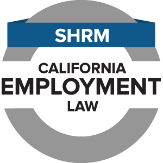 California State Council of SHRMSHRM California Employment Law Micro-CredentialWestin San Diego Hotel, San Diego, California2-Day Live In-Person WorkshopJanuary 24 & 25, 2019Build expertise and expand your influence by earning a SHRM Specialty Credential. These specialized credentials allow HR professionals to demonstrate targeted expertise in several key areas while enhancing credibility among peers and employers. Earning a SHRM Specialty Credential is an investment in your continued career development and can be accomplished by engaging in content-specific, competency-based education and achieving a successful score on an online assessment. Specialty Credentials are an approved professional development activity for recertification credits towards your SHRM-CP® or SHRM-SCP® certification.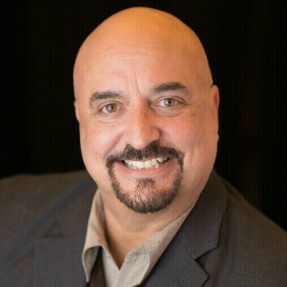 Your Workshop Instructor and California Employment Law ExpertMichael LetiziaSHRM-SCP, CELMCalSHRM Past State DirectorPresident Letizia HR Solutions, Inc.SHRM California Employment Law Micro-CredentialOur workshop includes:  2 full days of classroom education by a SHRM California expert;Covering 4 comprehensive SHRM eLearning courses:California Wage and Hour LawsCalifornia Leaves of AbsenceCalifornia Privacy, Security, Health and SafetyCalifornia BenefitsAccess to the on-line California knowledge assessment, distributed by SHRMNote:  You do not have to be SHRM-certified to earn the SHRM California Employment Law Micro-Credential; however, you will receive 25 PDCs towards your SHRM-CP or SHRM-SCP recertification upon completion of the Micro-Credential package.Now is the time to register as seating is limited for this special event!SHRM Member:  $1,495.00Non-Member:  $1,694.00Use this link to register for the CalSHRM California Employment Law Micro-Credential:  http://www.cvent.com/m-events/Info/Summary?e=ea2f8392-8efc-49ac-8868-b1771db9c920 Use this link for lodging at Westin San Diego Hotel:http://www.cvent.com/m-events/Info/CustomPage?cpid=17&e=ea2f8392-8efc-49ac-8868-b1771db9c920 